Przedmiotowe Zasady Ocenianiaz chemii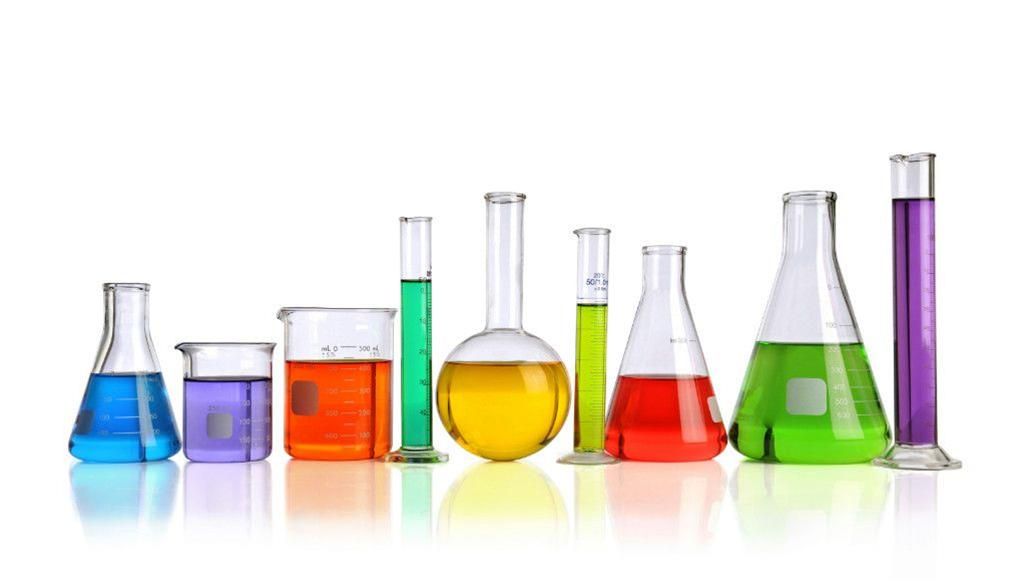 Przedmiotowe zasady oceniania z chemii są zgodne z:Rozporządzeniem Ministra Edukacji Narodowej  z dnia 14 lutego 2017 r. w sprawie podstawy programowej wychowania przedszkolnego oraz podstawy programowej kształcenia ogólnego dla szkoły podstawowej, w tym dla uczniów z niepełnosprawnością intelektualną w stopniu umiarkowanym lub znacznym, kształcenia ogólnego dla branżowej szkoły I stopnia, kształcenia ogólnego dla szkoły specjalnej przysposabiającej do pracy oraz kształcenia ogólnego dla szkoły policealnej ( Dz. U. 2017 poz. 356) (klasa VII) Rozporządzeniem Ministra Edukacji Narodowej z dnia 3 sierpnia  2017 r w sprawie oceniania, klasyfikowania i promowania uczniów i słuchaczy w szkołach publicznych ( Dz. U. 2017 poz. 1534 Statutem Szkoły Programem nauczania chemii w szkole podstawowej „Chemia Nowej Ery” wydawnictwa Nowa EraZasady ocenianiaPrzedmiotowe Zasady Oceniania z chemii mają na celu: kształtowanie postaw i zachowań pożądanych społecznie i posługiwanie się nimi we własnych działaniachprzekazywanie uczniowi informacji o jego osiągnięciach edukacyjnych pomagających w uczeniu się poprzez wskazanie, co uczeń robi dobrze, co i jak wymaga poprawy oraz jak powinien dalej się uczyćmotywowanie ucznia do dalszej pracypomoc uczniowi w samodzielnym planowaniu swojego rozwojudostarczenie rodzicom (opiekunom prawnym), także nauczycielom i dyrektorowi szkoły informacji o efektywności procesu nauczania i uczenia się, wkładzie pracy uczniów nad własnym rozwojem oraz o postępach uczniów w nauceumożliwienie nauczycielom stałe doskonalenie organizacji i metod pracy dydaktyczno-wychowawczejOcenianiu podlegają osiągnięcia edukacyjne uczniów w następujących obszarach: wiedza i jej stosowanie w praktyce, kształcone umiejętności aktywność i zaangażowanie w praktyceOcenianie osiągnięć edukacyjnych uczniów ma służyć monitorowaniu pracy ucznia, rozpoznawaniu poziomu umiejętności i postępów w opanowaniu przez ucznia wiadomości w stosunku do wymagań edukacyjnych wynikających z podstawy programowej i realizowanego programu nauczania oraz formułowaniu oceny.Wymagania edukacyjne dostosowuje się do indywidualnych potrzeb rozwojowych i edukacyjnych oraz możliwości psychofizycznych uczniaW ocenianiu bieżącym stosuje się następujące formy sprawdzania osiągnięć edukacyjnych uczniów: sprawdziany z większej partii materiału (najczęściej jeden dział) zapowiadane z tygodniowym wyprzedzeniem,kartkówki dotyczące materiału z 2 – 3 ostatnich tematów i nie muszą być zapowiadaneaktywność na lekcji, praca grupowa (projekty)prace dodatkoweodpowiedzi ustne,prace domowe,udział w konkursach Zasady przeprowadzania prac pisemnych: nauczyciel ustala termin sprawdzianu z tygodniowym wyprzedzeniem,nauczyciel ma 14 dni na sprawdzenie, ocenę i omówienie sprawdzianu,nauczyciel omawia i poprawia błędy uczniów na sprawdzianie wspólnie z uczniami na zajęciach przedmiotowych, a ocenę wpisuje do dziennika i dzienniczka uczniajeżeli uczeń nie pisał sprawdzianu musi w ustalonym z nauczycielem terminie (najczęściej 2 tygodni) napisać tę pracęoceny z kartkówki nie można poprawiać, natomiast można zgłosić się do odpowiedzi z następnych tematówuczeń musi poprawić ocenę niedostateczną ze sprawdzianu, natomiast oceny (dopuszczającą, dostateczną, dobrą) może poprawić na takich zasadach, że każdą ocenę z poprawy nauczyciel wpisuje do dziennikaocena otrzymana za poprawianą pracę pisemną wpisana jest do dziennika, a do wystawienia oceny na semestr jest liczona druga – poprawiona ocenauczeń ma prawo dwa razy w ciągu półrocza zgłosić nieprzygotowanie do lekcji bez negatywnych skutków, ten fakt musi jednak zgłosić przed rozpoczęciem lekcji (odnotowywany jest on na końcowych stronach dziennika)uczeń jest obowiązany posiadać na każdej lekcji chemii: zeszyt, podręcznik i (jeśli jest wprowadzony) zeszyt ćwiczeńocena wystawiana na koniec drugiego okresu jest oceną roczną, uwzględniającą osiągnięcia ucznia z obu okresówPrzy ocenianiu prac pisemnych nauczyciel stosuje następującą skalę przeliczania punktów na ocenę: 0% - 29%		- niedostateczny30% - 39%		- dopuszczający40% - 45%		- dopuszczający +46% - 49%		- dostateczny – 50% - 60%		- dostateczny61% - 70%		- dostateczny +71% - 74%		- dobry – 75% - 79%		- dobry80% - 84%		- dobry +85% - 89%		- bardzo dobry – 90% - 97%		- bardzo dobry98% - 100 % i więcej  - celującySprawdzone i ocenione sprawdziany przedstawiane są uczniom i omawiane na zajęciach dydaktycznych. Rodzice (prawni opiekunowie) mają możliwość wglądu w pisemne prace swoich dzieci na umówionym spotkaniu z nauczycielem przedmiotu lub na zebraniach ogólnych.Oceny są na bieżąco wpisywane do dzienniczka ucznia i muszą być podpisane przez rodzica.……………………………………………………………………………….Wymagania programowe na poszczególne ocenyWymagania programowe na poszczególne oceny przygotowana na podstawie treści zawartych w podstawie programowej, programie nauczania oraz podręczniku dla klasy siódmej szkoły podstawowej Chemia Nowej EryKLASA VIIWyróżnione wymagania programowe odpowiadają wymaganiom ogólnym i szczegółowym zawartym w treściach nauczania podstawy programowej. I. Substancje i ich przemiany
Przykłady wiadomości i umiejętności wykraczające poza treści wymagań podstawy programowej; ich spełnienie może być warunkiem wystawienia oceny celującej.
Uczeń:– opisuje zasadę rozdziału mieszanin metodą chromatografii – opisuje sposób rozdzielania na składniki bardziej złożonych mieszanin z wykorzystaniem metod spoza podstawy programowej– wykonuje obliczenia – zadania dotyczące mieszaninSkładniki powietrza i rodzaje przemian, jakim ulegająPrzykłady wiadomości i umiejętności wykraczające poza treści wymagań podstawy programowej; ich spełnienie może być warunkiem wystawienia oceny celującej. Uczeń:– opisuje destylację skroplonego powietrzaAtomy i cząsteczkiPrzykłady wiadomości i umiejętności wykraczające poza treści wymagań podstawy programowej; ich spełnienie może być warunkiem wystawienia oceny celującej.
Uczeń:
– oblicza zawartość procentową izotopów w pierwiastku chemicznymopisuje historię odkrycia budowy atomu i powstania układu okresowego pierwiastkówdefiniuje pojęcie promieniotwórczośćokreśla, na czym polegają promieniotwórczość naturalna i sztucznadefiniuje pojęcie reakcja łańcuchowa wymienia ważniejsze zagrożenia związane z promieniotwórczościąwyjaśnia pojęcie okres półtrwania (okres połowicznego rozpadu)rozwiązuje zadania związane z pojęciami okres półtrwania i średnia masa atomowacharakteryzuje rodzaje promieniowaniawyjaśnia, na czym polegają przemiany α, βŁączenie się atomów. Równania reakcji chemicznychPrzykłady wiadomości i umiejętności wykraczające poza treści wymagań podstawy programowej; ich spełnienie może być warunkiem wystawienia oceny celującej.
Uczeń:opisuje wiązania koordynacyjne i metaliczne– wykonuje obliczenia na podstawie równania reakcji chemicznej– wykonuje obliczenia z wykorzystaniem pojęcia wydajność reakcji – zna pojęcia: mol, masa molowa i objętość molowa i wykorzystuje je w obliczeniach określa, na czym polegają reakcje utleniania-redukcjidefiniuje pojęcia: utleniacz i reduktorzaznacza w zapisie słownym przebiegu reakcji chemicznej procesy utleniania i redukcji oraz utleniacz, reduktorpodaje przykłady reakcji utleniania-redukcji zachodzących w naszym otoczeniu; uzasadnia swój wybórWoda i roztwory wodnePrzykłady wiadomości i umiejętności wykraczające poza treści wymagań podstawy programowej; ich spełnienie może być warunkiem wystawienia oceny celującej.
Uczeń:– wyjaśnia, na czym polega asocjacja cząsteczek wody – rozwiązuje zadania rachunkowe na stężenie procentowe roztworu, w którym rozpuszczono mieszaninę substancji stałych– rozwiązuje zadania z wykorzystaniem pojęcia stężenie moloweTlenki i wodorotlenkiPrzykłady wiadomości i umiejętności wykraczające poza treści wymagań podstawy programowej; ich spełnienie może być warunkiem wystawienia oceny celującej.
Uczeń:– opisuje i bada właściwości wodorotlenków amfoterycznychKLASA VIIIKwasyPrzykłady wiadomości i umiejętności wykraczających poza treści wymagań podstawy programowej; ich spełnienie przez ucznia może być warunkiem wystawienia oceny celującej. Uczeń:wymienia przykłady innych wskaźników i określa ich zachowanie w roztworach o różnych odczynachopisuje wpływ pH na glebę i uprawy, wyjaśnia przyczyny stosowania poszczególnych nawozówomawia przemysłową metodę otrzymywania kwasu azotowego(V)definiuje pojęcie stopień dysocjacjidzieli elektrolity ze względu na stopień dysocjacji SolePrzykłady wiadomości i umiejętności wykraczających poza treści wymagań podstawy programowej; ich spełnienie przez ucznia może być warunkiem wystawienia oceny celującej. Uczeń:wyjaśnia pojęcie hydrat, wymienia przykłady hydratów, ich występowania i zastosowaniawyjaśnia pojęcie hydroliza, zapisuje równania reakcji hydrolizy i wyjaśnia jej przebieg wyjaśnia pojęcia: sól podwójna, sól potrójna, wodorosole i hydroksosole; podaje przykłady tych soli Związki węgla z wodoremPrzykłady wiadomości i umiejętności wykraczających poza treści wymagań podstawy programowej; ich spełnienie przez ucznia może być warunkiem wystawienia oceny celującej. Uczeń: opisuje przebieg suchej destylacji węgla kamiennegowyjaśnia pojęcia: izomeria, izomerywyjaśnia pojęcie węglowodory aromatycznepodaje przykłady tworzyw sztucznych, tworzyw syntetycznychpodaje właściwości i zastosowania wybranych tworzyw sztucznychwymienia przykładowe oznaczenia opakowań wykonanych z tworzyw sztucznych Pochodne węglowodorówPrzykłady wiadomości i umiejętności wykraczających poza treści wymagań podstawy programowej; ich spełnienie przez ucznia może być warunkiem wystawienia oceny celującej. Uczeń:opisuje właściwości i zastosowania wybranych alkoholi (inne niż na lekcji)opisuje właściwości i zastosowania wybranych kwasów karboksylowych (inne niż na lekcji)zapisuje równania reakcji chemicznych zachodzących w twardej wodzie po dodaniu mydła sodowegowyjaśnia pojęcie hydroksykwasywyjaśnia, czym są aminy; omawia ich przykłady; podaje ich wzory; opisuje właściwości, występowanie i zastosowaniawymienia zastosowania aminokwasówwyjaśnia, co to jest hydroliza estruzapisuje równania reakcji hydrolizy estru o podanej nazwie lub podanym wzorzeSubstancje o znaczeniu biologicznymPrzykłady wiadomości i umiejętności wykraczających poza treści wymagań podstawy programowej; ich spełnienie przez ucznia może być warunkiem wystawienia oceny celującej. Uczeń:bada skład pierwiastkowy białek udowadnia doświadczalnie, że glukoza ma właściwości redukująceprzeprowadza próbę Trommera i próbę Tollensawyjaśnia, na czym polega próba akroleinowa projektuje doświadczenie umożliwiające odróżnienie tłuszczu od substancji tłustej (próba akroleinowa)opisuje proces utwardzania tłuszczówopisuje hydrolizę tłuszczów, zapisuje równanie dla podanego tłuszczuwyjaśnia, na czym polega efekt Tyndalla…………………………………………………….Ocena dopuszczająca[1]Ocena dostateczna[1 + 2]Ocena dobra[1 + 2 + 3]Ocena bardzo dobra[1 + 2 + 3 + 4]Uczeń:– zalicza chemię do nauk przyrodniczych– stosuje zasady bezpieczeństwa obowiązujące w pracowni chemicznej– nazywa wybrane elementy szkła i sprzętu laboratoryjnego oraz określa ich przeznaczenie– zna sposoby opisywania doświadczeń chemicznych– opisuje właściwości substancji będących głównymi składnikami produktów stosowanych na co dzień– definiuje pojęcie gęstość– podaje wzór na gęstość– przeprowadza proste obliczeniaz wykorzystaniem pojęć masa, gęstość, objętość– wymienia jednostki gęstości– odróżnia właściwości fizyczne od chemicznych– definiuje pojęcie mieszanina substancji– opisuje cechy mieszanin jednorodnychi niejednorodnych– podaje przykłady mieszanin– opisuje proste metody rozdzielania mieszanin na składniki– definiuje pojęcia zjawisko fizyczne
 i reakcja chemiczna– podaje przykłady zjawisk fizycznychi reakcji chemicznych zachodzących w otoczeniu człowieka– definiuje pojęcia pierwiastek chemicznyi związek chemiczny– dzieli substancje chemiczne na prostei złożone oraz na pierwiastki i związki chemiczne– podaje przykłady związków chemicznych– dzieli pierwiastki chemiczne nametale i niemetale– podaje przykłady pierwiastków chemicznych (metali i niemetali)– odróżnia metale i niemetale na podstawie ich właściwości– opisuje, na czym polegają rdzewienie 
   i korozja– wymienia niektóre czynniki powodujące korozję– posługuje się symbolami chemicznymi pierwiastków (H, O, N, Cl, S, C, P, Si, Na, K, Ca, Mg, Fe, Zn, Cu, Al, Pb, Sn, Ag, Hg)Uczeń:– omawia, czym zajmuje się chemia– wyjaśnia, dlaczego chemia jest naukąprzydatną ludziom– wyjaśnia, czym są obserwacje, a czym wnioski z doświadczenia– przelicza jednostki (masy, objętości, gęstości)– wyjaśnia, czym ciało fizyczne różni sięod substancji– opisuje właściwości substancji– wymienia i wyjaśnia podstawowe sposobyrozdzielania mieszanin na składniki– sporządza mieszaninę– dobiera metodę rozdzielania mieszaniny na składniki– opisuje i porównuje zjawisko fizyczne i reakcję chemiczną– projektuje doświadczenia ilustrujące zjawisko fizyczne i reakcję chemiczną– definiuje pojęcie stopy metali– podaje przykłady zjawisk fizycznychi reakcji chemicznych zachodzącychw otoczeniu człowieka– wyjaśnia potrzebę wprowadzenia symbolichemicznych– rozpoznaje pierwiastki i związki chemiczne– wyjaśnia różnicę między pierwiastkiem, związkiem chemicznym i mieszaniną– proponuje sposoby zabezpieczenia przed rdzewieniem przedmiotów wykonanych 
z żelaza Uczeń:– podaje zastosowania wybranego szkła i sprzętu laboratoryjnego– identyfikuje substancje na podstawiepodanych właściwość– przeprowadza obliczeniaz wykorzystaniem pojęć: masa, gęstość, objętość– przelicza jednostki– podaje sposób rozdzielenia wskazanejmieszaniny na składniki– wskazuje różnice między właściwościami fizycznymi składników mieszaniny, które umożliwiają jej rozdzielenie– projektuje doświadczenia ilustrujące reakcję chemiczną i formułuje wnioski– wskazuje w podanych przykładachreakcję chemiczną i zjawisko fizyczne– wskazuje wśród różnych substancji mieszaninę i związek chemiczny– wyjaśnia różnicę między mieszaninąa związkiem chemicznym– odszukuje w układzie okresowym pierwiastków podane pierwiastki chemiczne– opisuje doświadczenia wykonywane na lekcji– przeprowadza wybrane doświadczeniaUczeń:– omawia podział chemii na organiczną 
i nieorganiczną– definiuje pojęcie patyna– projektuje doświadczenie o podanym tytule (rysuje schemat, zapisuje obserwacje i formułuje wnioski)– przeprowadza doświadczenia z działuSubstancje i ich przemiany– projektuje i przewiduje wyniki doświadczeń na podstawie posiadanej wiedzyUczeń:– zalicza chemię do nauk przyrodniczych– stosuje zasady bezpieczeństwa obowiązujące w pracowni chemicznej– nazywa wybrane elementy szkła i sprzętu laboratoryjnego oraz określa ich przeznaczenie– zna sposoby opisywania doświadczeń chemicznych– opisuje właściwości substancji będących głównymi składnikami produktów stosowanych na co dzień– definiuje pojęcie gęstość– podaje wzór na gęstość– przeprowadza proste obliczeniaz wykorzystaniem pojęć masa, gęstość, objętość– wymienia jednostki gęstości– odróżnia właściwości fizyczne od chemicznych– definiuje pojęcie mieszanina substancji– opisuje cechy mieszanin jednorodnychi niejednorodnych– podaje przykłady mieszanin– opisuje proste metody rozdzielania mieszanin na składniki– definiuje pojęcia zjawisko fizyczne
 i reakcja chemiczna– podaje przykłady zjawisk fizycznychi reakcji chemicznych zachodzących w otoczeniu człowieka– definiuje pojęcia pierwiastek chemicznyi związek chemiczny– dzieli substancje chemiczne na prostei złożone oraz na pierwiastki i związki chemiczne– podaje przykłady związków chemicznych– dzieli pierwiastki chemiczne nametale i niemetale– podaje przykłady pierwiastków chemicznych (metali i niemetali)– odróżnia metale i niemetale na podstawie ich właściwości– opisuje, na czym polegają rdzewienie 
   i korozja– wymienia niektóre czynniki powodujące korozję– posługuje się symbolami chemicznymi pierwiastków (H, O, N, Cl, S, C, P, Si, Na, K, Ca, Mg, Fe, Zn, Cu, Al, Pb, Sn, Ag, Hg)Uczeń:– omawia, czym zajmuje się chemia– wyjaśnia, dlaczego chemia jest naukąprzydatną ludziom– wyjaśnia, czym są obserwacje, a czym wnioski z doświadczenia– przelicza jednostki (masy, objętości, gęstości)– wyjaśnia, czym ciało fizyczne różni sięod substancji– opisuje właściwości substancji– wymienia i wyjaśnia podstawowe sposobyrozdzielania mieszanin na składniki– sporządza mieszaninę– dobiera metodę rozdzielania mieszaniny na składniki– opisuje i porównuje zjawisko fizyczne i reakcję chemiczną– projektuje doświadczenia ilustrujące zjawisko fizyczne i reakcję chemiczną– definiuje pojęcie stopy metali– podaje przykłady zjawisk fizycznychi reakcji chemicznych zachodzącychw otoczeniu człowieka– wyjaśnia potrzebę wprowadzenia symbolichemicznych– rozpoznaje pierwiastki i związki chemiczne– wyjaśnia różnicę między pierwiastkiem, związkiem chemicznym i mieszaniną– proponuje sposoby zabezpieczenia przed rdzewieniem przedmiotów wykonanych 
z żelaza Uczeń:– podaje zastosowania wybranego szkła i sprzętu laboratoryjnego– identyfikuje substancje na podstawiepodanych właściwość– przeprowadza obliczeniaz wykorzystaniem pojęć: masa, gęstość, objętość– przelicza jednostki– podaje sposób rozdzielenia wskazanejmieszaniny na składniki– wskazuje różnice między właściwościami fizycznymi składników mieszaniny, które umożliwiają jej rozdzielenie– projektuje doświadczenia ilustrujące reakcję chemiczną i formułuje wnioski– wskazuje w podanych przykładachreakcję chemiczną i zjawisko fizyczne– wskazuje wśród różnych substancji mieszaninę i związek chemiczny– wyjaśnia różnicę między mieszaninąa związkiem chemicznym– odszukuje w układzie okresowym pierwiastków podane pierwiastki chemiczne– opisuje doświadczenia wykonywane na lekcji– przeprowadza wybrane doświadczeniaOcena dopuszczająca[1]Ocena dostateczna[1 + 2]Ocena dobra[1 + 2 + 3]Ocena bardzo dobra[1 + 2 + 3 + 4]Uczeń:– opisuje skład i właściwości powietrza– określa, co to są stałe i zmienne składniki powietrza– opisuje właściwości fizyczne i chemiczne tlenu, tlenku węgla(IV), wodoru, azotu oraz właściwości fizyczne gazów szlachetnych– podaje, że woda jest związkiem chemicznym wodoru i tlenu– tłumaczy, na czym polega zmiana stanu skupienia na przykładzie wody– definiuje pojęcie wodorki– omawia obieg tlenu i tlenku węgla(IV) w przyrodzie– określa znaczenie powietrza, wody, tlenu, tlenku węgla(IV)– podaje, jak można wykryć tlenek węgla(IV)– określa, jak zachowują się substancje higroskopijne– opisuje, na czym polegają reakcje syntezy, analizy, wymiany– omawia, na czym polega spalanie– definiuje pojęcia substrat i produkt reakcji chemicznej– wskazuje substraty i produkty reakcji chemicznej – określa typy reakcji chemicznych– określa, co to są tlenki i zna ich podział– wymienia podstawowe źródła, rodzaje i skutki zanieczyszczeń powietrza– wskazuje różnicę między reakcjami egzo- i endoenergetyczną– podaje przykłady reakcji egzo- i endoenergetycznych– wymienia niektóre efekty towarzyszące reakcjom chemicznymUczeń:– projektuje i przeprowadza doświadczenie potwierdzające, że powietrze jest mieszaniną jednorodną gazów– wymienia stałe i zmienne składniki powietrza– oblicza przybliżoną objętość tlenu i azotu,  np. w sali lekcyjnej– opisuje, jak można otrzymać tlen– opisuje właściwości fizyczne i chemiczne  gazów szlachetnych, azotu– podaje przykłady wodorków niemetali– wyjaśnia, na czym polega proces fotosyntezy– wymienia niektóre zastosowania azotu, gazów szlachetnych, tlenku węgla(IV), tlenu, wodoru– podaje sposób otrzymywania tlenku węgla(IV) (na przykładzie reakcji węgla z tlenem)– definiuje pojęcie reakcja charakterystyczna– planuje doświadczenie umożliwiające wykrycie obecności tlenku węgla(IV) w powietrzu wydychanym z płuc– wyjaśnia, co to jest efekt cieplarniany – opisuje rolę wody i pary wodnej w przyrodzie– wymienia właściwości wody– wyjaśnia pojęcie higroskopijność– zapisuje słownie przebieg reakcji chemicznej– wskazuje w zapisie słownym przebiegu reakcji chemicznej substraty i produkty, pierwiastki i związki chemiczne– opisuje, na czym polega powstawanie dziury ozonowej i kwaśnych opadów– podaje sposób otrzymywania wodoru (w reakcji kwasu chlorowodorowego z metalem)− opisuje sposób identyfikowania gazów: wodoru, tlenu, tlenku węgla(IV) wymienia źródła, rodzaje i skutki zanieczyszczeń powietrzawymienia niektóre sposoby postępowania pozwalające chronić powietrze przed zanieczyszczeniami – definiuje pojęcia reakcje egzo- i endoenergetyczneUczeń:– określa, które składniki powietrza są stałe, a które zmienne– wykonuje obliczenia dotyczące zawartości procentowej substancji występujących w powietrzu– wykrywa obecność tlenku węgla(IV)– opisuje właściwości tlenku węgla(II) – wyjaśnia rolę procesu fotosyntezy w naszym życiu– podaje przykłady substancji szkodliwych dla środowiska– wyjaśnia, skąd się biorą kwaśne opady– określa zagrożenia wynikające z efektu cieplarnianego, dziury ozonowej, kwaśnych opadów– proponuje sposoby zapobiegania powiększaniu się dziury ozonowej i ograniczenia powstawania kwaśnych opadów– projektuje doświadczenia, w których otrzyma tlen, tlenek węgla(IV), wodór– projektuje doświadczenia, w których zbada właściwości tlenu, tlenku węgla(IV), wodoru– zapisuje słownie przebieg różnych rodzajów reakcji chemicznych– podaje przykłady różnych typów reakcji chemicznych– wykazuje obecność pary wodnej w powietrzu– omawia sposoby otrzymywania wodoru– podaje przykłady reakcji egzo- i endoenergetycznych– zalicza przeprowadzone na lekcjach reakcje do egzo- lub endoenergetycznych Uczeń:– otrzymuje tlenek węgla(IV) w reakcji węglanu wapnia z kwasem chlorowodorowym– wymienia różne sposoby otrzymywania tlenu, tlenku węgla(IV), wodoru– projektuje doświadczenia dotyczące powietrza i jego składników– uzasadnia, na podstawie reakcji magnezu z tlenkiem węgla(IV), że tlenek węgla(IV) jest związkiem chemicznym węgla i tlenu– uzasadnia, na podstawie reakcji magnezu  z parą wodną, że woda jest związkiem chemicznym tlenu i wodoru– planuje sposoby postępowania umożliwiające ochronę powietrza przed zanieczyszczeniami– identyfikuje substancje na podstawie schematów reakcji chemicznych– wykazuje zależność między rozwojem cywilizacji a występowaniem zagrożeń, np. podaje przykłady dziedzin życia, których rozwój powoduje negatywne skutki dla środowiska przyrodniczegoOcena dopuszczająca[1]Ocena dostateczna[1 + 2]Ocena dobra[1 + 2 + 3]Ocena bardzo dobra[1 + 2 + 3 + 4]Uczeń:– definiuje pojęcie materia – definiuje pojęcie dyfuzji– opisuje ziarnistą budowę materii– opisuje, czym atom różni się od cząsteczki– definiuje pojęcia: jednostka masy atomowej, masa atomowa, masa cząsteczkowa– oblicza masę cząsteczkową prostych związków chemicznych– opisuje i charakteryzuje skład atomupierwiastka chemicznego (jądro – protony i neutrony, powłoki elektronowe – elektrony)– wyjaśni, co to są nukleony– definiuje pojęcie elektrony walencyjne– wyjaśnia, co to są liczba atomowa, liczba masowa– ustala liczbę protonów, elektronów, neutronów w atomie danego pierwiastka chemicznego, gdy znane są liczby atomowa i masowa– podaje, czym jest konfiguracja elektronowa– definiuje pojęcie izotop– dokonuje podziału izotopów– wymienia najważniejsze dziedziny życia, 
w których mają zastosowanie izotopy – opisuje układ okresowy pierwiastków chemicznych– podaje treść prawa okresowości– podaje, kto jest twórcą układu okresowego pierwiastków chemicznych– odczytuje z układu okresowego podstawowe informacje o pierwiastkach chemicznych – określa rodzaj pierwiastków (metal, niemetal) i podobieństwo właściwości pierwiastków w grupieUczeń:– planuje doświadczenie potwierdzające ziarnistość budowy materii– wyjaśnia zjawisko dyfuzji– podaje założenia teorii atomistyczno--cząsteczkowej budowy materii– oblicza masy cząsteczkowe– opisuje pierwiastek chemiczny jako zbiór atomów o danej liczbie atomowej Z– wymienia rodzaje izotopów– wyjaśnia różnice w budowie atomów izotopów wodoru– wymienia dziedziny życia, w których stosuje się izotopy– korzysta z układu okresowego pierwiastkówchemicznych– wykorzystuje informacje odczytane z układu okresowego pierwiastków chemicznych– podaje maksymalną liczbę elektronów naposzczególnych powłokach (K, L, M)– zapisuje konfiguracje elektronowe – rysuje modele atomów pierwiastków chemicznych– określa, jak zmieniają się niektóre właściwości pierwiastków w grupie i okresieUczeń:– wyjaśnia różnice między pierwiastkiem a związkiem chemicznym na podstawie założeń teorii atomistyczno-cząsteczkowej budowy materii– oblicza masy cząsteczkowe związków chemicznych– definiuje pojęcie masy atomowej jako średniej mas atomów danego pierwiastka, z uwzględnieniem jego składu izotopowego– wymienia zastosowania różnych izotopów– korzysta z informacji zawartych w układzie okresowym pierwiastków chemicznych– oblicza maksymalną liczbę elektronów w powłokach– zapisuje konfiguracje elektronowe– rysuje uproszczone modele atomów – określa zmianę właściwości pierwiastków 
w grupie i okresie Uczeń:– wyjaśnia związek między podobieństwami właściwości pierwiastków chemicznych zapisanych w tej samej grupie układu okresowego a budową ich atomów i liczbą elektronów walencyjnych− wyjaśnia, dlaczego masy atomowe podanych pierwiastków chemicznych w układzie okresowym nie są liczbami całkowitymiOcena dopuszczająca[1]Ocena dostateczna[1 + 2]Ocena dobra[1 + 2 + 3]Ocena bardzo dobra[1 + 2 + 3 + 4]Uczeń:– wymienia typy wiązań chemicznych– podaje definicje: wiązania kowalencyjnego niespolaryzowanego, wiązania kowalencyjnego spolaryzowanego, wiązania jonowego– definiuje pojęcia: jon, kation, anion– definiuje pojęcie elektroujemność– posługuje się symbolami pierwiastków chemicznych– podaje, co występuje we wzorze elektronowym– odróżnia wzór sumaryczny od wzoru strukturalnego– zapisuje wzory sumaryczne i strukturalne cząsteczek – definiuje pojęcie wartościowość– podaje wartościowość pierwiastków chemicznych w stanie wolnym – odczytuje z układu okresowego maksymalną wartościowość pierwiastków chemicznych względem wodoru grup 1., 2. i 13.−17.– wyznacza wartościowość pierwiastków chemicznych na podstawie wzorów sumarycznych– zapisuje wzory sumaryczny i strukturalny cząsteczki związku dwupierwiastkowego na podstawie wartościowości pierwiastków chemicznych– określa na podstawie wzoru liczbę atomów pierwiastków w związku chemicznym – interpretuje zapisy (odczytuje ilościowo i jakościowo proste zapisy), np.: H2, 2 H, 2 H2 itp.– ustala na podstawie wzoru sumarycznego nazwę prostych dwupierwiastkowych związków chemicznych – ustala na podstawie nazwy wzór sumaryczny prostych dwupierwiastkowych związków chemicznych – rozróżnia podstawowe rodzaje reakcji chemicznych– wskazuje substraty i produkty reakcji chemicznej– podaje treść prawa zachowania masy– podaje treść prawa stałości składu związku chemicznego– przeprowadza proste obliczenia z wykorzystaniem prawa zachowania Uczeń:– opisuje rolę elektronów zewnętrznej powłoki w łączeniu się atomów– odczytuje elektroujemność pierwiastków chemicznych– opisuje sposób powstawania jonów– określa rodzaj wiązania w prostych przykładach cząsteczek − podaje przykłady substancji o wiązaniu kowalencyjnym i substancji o wiązaniu jonowym – przedstawia tworzenie się wiązań chemicznych kowalencyjnego i jonowego dla prostych przykładów– określa wartościowość na podstawie układu okresowego pierwiastków – zapisuje wzory związków chemicznych na podstawie podanej wartościowości lub nazwy pierwiastków chemicznych– podaje nazwę związku chemicznego na podstawie wzoru– określa wartościowość pierwiastków w związku chemicznym– zapisuje wzory cząsteczek, korzystając z modeli – wyjaśnia znaczenie współczynnika stechiometrycznego i indeksu stechiometrycznego– wyjaśnia pojęcie równania reakcji chemicznej– odczytuje proste równania reakcji chemicznych– zapisuje równania reakcji chemicznych− dobiera współczynniki w równaniach reakcji chemicznychUczeń:– określa typ wiązania chemicznego w podanym przykładzie– wyjaśnia na podstawie budowy atomów, dlaczego gazy szlachetne są bardzo mało aktywne chemicznie – wyjaśnia różnice między typami wiązań chemicznych– opisuje powstawanie wiązań kowalencyjnych dla wymaganych przykładów– opisuje mechanizm powstawania wiązania jonowego– opisuje, jak  wykorzystać elektroujemność do określenia rodzaju wiązania chemicznego w cząsteczce– wykorzystuje pojęcie wartościowości– odczytuje z układu okresowego wartościowość pierwiastków chemicznych grup 1., 2. i 13.−17. (względem wodoru, maksymalną względem tlenu)– nazywa związki chemiczne na podstawie wzorów sumarycznych i zapisuje wzory na podstawie ich nazw– zapisuje i odczytuje równania reakcji chemicznych (o większym stopniu trudności)– przedstawia modelowy schemat równania reakcji chemicznej– rozwiązuje zadania na podstawie prawa zachowania masy i prawa stałości składu związku chemicznego– dokonuje prostych obliczeń stechiometrycznychUczeń:– wykorzystuje pojęcie elektroujemności do określania rodzaju wiązania w podanych substancjach–  uzasadnia i udowadnia doświadczalnie, że masa substratów jest równa masie produktów– rozwiązuje trudniejsze zadania dotyczące poznanych praw (zachowania masy, stałości składu związku chemicznego)– wskazuje podstawowe różnice między wiązaniami kowalencyjnym a jonowym oraz kowalencyjnym niespolaryzowanym a kowalencyjnym spolaryzowanym– opisuje zależność właściwości związku chemicznego od występującego w nim wiązania chemicznego– porównuje właściwości związków kowalencyjnych i jonowych (stan skupienia, rozpuszczalność w wodzie, temperatury topnienia i wrzenia, przewodnictwo ciepła i elektryczności)– zapisuje i odczytuje równania reakcji chemicznych o dużym stopniu trudności– wykonuje obliczenia stechiometryczneUczeń:– wymienia typy wiązań chemicznych– podaje definicje: wiązania kowalencyjnego niespolaryzowanego, wiązania kowalencyjnego spolaryzowanego, wiązania jonowego– definiuje pojęcia: jon, kation, anion– definiuje pojęcie elektroujemność– posługuje się symbolami pierwiastków chemicznych– podaje, co występuje we wzorze elektronowym– odróżnia wzór sumaryczny od wzoru strukturalnego– zapisuje wzory sumaryczne i strukturalne cząsteczek – definiuje pojęcie wartościowość– podaje wartościowość pierwiastków chemicznych w stanie wolnym – odczytuje z układu okresowego maksymalną wartościowość pierwiastków chemicznych względem wodoru grup 1., 2. i 13.−17.– wyznacza wartościowość pierwiastków chemicznych na podstawie wzorów sumarycznych– zapisuje wzory sumaryczny i strukturalny cząsteczki związku dwupierwiastkowego na podstawie wartościowości pierwiastków chemicznych– określa na podstawie wzoru liczbę atomów pierwiastków w związku chemicznym – interpretuje zapisy (odczytuje ilościowo i jakościowo proste zapisy), np.: H2, 2 H, 2 H2 itp.– ustala na podstawie wzoru sumarycznego nazwę prostych dwupierwiastkowych związków chemicznych – ustala na podstawie nazwy wzór sumaryczny prostych dwupierwiastkowych związków chemicznych – rozróżnia podstawowe rodzaje reakcji chemicznych– wskazuje substraty i produkty reakcji chemicznej– podaje treść prawa zachowania masy– podaje treść prawa stałości składu związku chemicznego– przeprowadza proste obliczenia z wykorzystaniem prawa zachowania Uczeń:– opisuje rolę elektronów zewnętrznej powłoki w łączeniu się atomów– odczytuje elektroujemność pierwiastków chemicznych– opisuje sposób powstawania jonów– określa rodzaj wiązania w prostych przykładach cząsteczek − podaje przykłady substancji o wiązaniu kowalencyjnym i substancji o wiązaniu jonowym – przedstawia tworzenie się wiązań chemicznych kowalencyjnego i jonowego dla prostych przykładów– określa wartościowość na podstawie układu okresowego pierwiastków – zapisuje wzory związków chemicznych na podstawie podanej wartościowości lub nazwy pierwiastków chemicznych– podaje nazwę związku chemicznego na podstawie wzoru– określa wartościowość pierwiastków w związku chemicznym– zapisuje wzory cząsteczek, korzystając z modeli – wyjaśnia znaczenie współczynnika stechiometrycznego i indeksu stechiometrycznego– wyjaśnia pojęcie równania reakcji chemicznej– odczytuje proste równania reakcji chemicznych– zapisuje równania reakcji chemicznych− dobiera współczynniki w równaniach reakcji chemicznychUczeń:– określa typ wiązania chemicznego w podanym przykładzie– wyjaśnia na podstawie budowy atomów, dlaczego gazy szlachetne są bardzo mało aktywne chemicznie – wyjaśnia różnice między typami wiązań chemicznych– opisuje powstawanie wiązań kowalencyjnych dla wymaganych przykładów– opisuje mechanizm powstawania wiązania jonowego– opisuje, jak  wykorzystać elektroujemność do określenia rodzaju wiązania chemicznego w cząsteczce– wykorzystuje pojęcie wartościowości– odczytuje z układu okresowego wartościowość pierwiastków chemicznych grup 1., 2. i 13.−17. (względem wodoru, maksymalną względem tlenu)– nazywa związki chemiczne na podstawie wzorów sumarycznych i zapisuje wzory na podstawie ich nazw– zapisuje i odczytuje równania reakcji chemicznych (o większym stopniu trudności)– przedstawia modelowy schemat równania reakcji chemicznej– rozwiązuje zadania na podstawie prawa zachowania masy i prawa stałości składu związku chemicznego– dokonuje prostych obliczeń stechiometrycznychOcena dopuszczająca[1]Ocena dostateczna[1 + 2]Ocena dobra[1 + 2 + 3]Ocena bardzo dobra[1 + 2 + 3 + 4]Uczeń:– charakteryzuje rodzaje wód występujących w przyrodzie– podaje, na czym polega obieg wody w przyrodzie– podaje przykłady źródeł zanieczyszczenia wód – wymienia niektóre skutki zanieczyszczeń oraz sposoby walki z nimi– wymienia stany skupienia wody– określa, jaką wodę nazywa się wodą destylowaną – nazywa przemiany stanów skupienia wody– opisuje właściwości wody– zapisuje wzory sumaryczny i strukturalny cząsteczki wody– definiuje pojęcie dipol– identyfikuje cząsteczkę wody jako dipol– wyjaśnia podział substancji na dobrze rozpuszczalne, trudno rozpuszczalne oraz praktycznie nierozpuszczalne w wodzie− podaje przykłady substancji, które rozpuszczają się i nie rozpuszczają się w wodzie– wyjaśnia pojęcia: rozpuszczalnik i substancjarozpuszczana– projektuje doświadczenie dotyczące rozpuszczalności różnych substancji w wodzie– definiuje pojęcie rozpuszczalność– wymienia czynniki, które wpływają na rozpuszczalność substancji– określa, co to jest krzywa rozpuszczalności– odczytuje z wykresu rozpuszczalności rozpuszczalność danej substancji w podanej temperaturze– wymienia czynniki wpływające na szybkośćrozpuszczania się substancji stałej w wodzie– definiuje pojęcia: roztwór właściwy, koloid i zawiesina– podaje przykłady substancji tworzących z wodą roztwór właściwy, zawiesinę, koloid– definiuje pojęcia: roztwór nasycony, roztwór nienasycony, roztwór stężony, roztwór rozcieńczony– definiuje pojęcie krystalizacja– podaje sposoby otrzymywania roztworu nienasyconego z nasyconego i odwrotnie– definiuje stężenie procentowe roztworu– podaje wzór opisujący stężenie procentowe roztworu– prowadzi proste obliczenia z wykorzystaniem pojęć: stężenie procentowe, masa substancji, masa rozpuszczalnika, masa roztworuUczeń:– opisuje budowę cząsteczki wody – wyjaśnia, co to jest cząsteczka polarna– wymienia właściwości wody zmieniające się pod wpływem zanieczyszczeń– planuje doświadczenie udowadniające, że woda: z sieci wodociągowej i naturalnie występująca w przyrodzie są mieszaninami– proponuje sposoby racjonalnego gospodarowania wodą– tłumaczy, na czym polegają procesy mieszania i rozpuszczania– określa, dla jakich substancji woda jest dobrym rozpuszczalnikiem– charakteryzuje substancje ze względu na ichrozpuszczalność w wodzie– planuje doświadczenia wykazujące wpływróżnych czynników na szybkość rozpuszczania substancji stałych w wodzie– porównuje rozpuszczalność różnych substancji w tej samej temperaturze– oblicza ilość substancji, którą można rozpuścić w określonej objętości wody w podanej temperaturze– podaje przykłady substancji, które rozpuszczają się w wodzie, tworząc roztwory właściwe– podaje przykłady substancji, które nie rozpuszczają się w wodzie, tworząc koloidy lub zawiesiny– wskazuje różnice między roztworem właściwym a zawiesiną– opisuje różnice między roztworami: rozcieńczonym, stężonym, nasyconym i nienasyconym– przekształca wzór na stężenie procentowe roztworu tak, aby obliczyć masę substancji rozpuszczonej lub masę roztworu– oblicza masę substancji rozpuszczonej lub masę roztworu, znając stężenie procentowe roztworu– wyjaśnia, jak sporządzić roztwór o określonym stężeniu procentowym, np. 100 g 20-procentowego roztworu soli kuchennejUczeń:– wyjaśnia, na czym polega tworzenie wiązania kowalencyjnego spolaryzowanego w cząsteczce wody– wyjaśnia budowę polarną cząsteczki wody– określa właściwości wody wynikające z jej budowy polarnej– przewiduje zdolność różnych substancji do rozpuszczania się w wodzie– przedstawia za pomocą modeli proces rozpuszczania w wodzie substancji o budowie polarnej, np. chlorowodoru– podaje rozmiary cząstek substancji wprowadzonych do wody i znajdujących się w roztworze właściwym, koloidzie, zawiesinie– wykazuje doświadczalnie wpływ różnych czynników na szybkość rozpuszczania substancji stałej w wodzie– posługuje się wykresem rozpuszczalności– wykonuje obliczenia z wykorzystaniem wykresu rozpuszczalności– oblicza masę wody, znając masę roztworui jego stężenie procentowe– prowadzi obliczenia z wykorzystaniem pojęcia gęstości– podaje sposoby zmniejszenia lub zwiększenia stężenia roztworu– oblicza stężenie procentowe roztworu powstałego przez zagęszczenie i rozcieńczenieroztworu– oblicza stężenie procentowe roztworu nasyconego w danej temperaturze (z wykorzystaniem wykresu rozpuszczalności)– wymienia czynności prowadzące do sporządzenia określonej objętości roztworu o określonym stężeniu procentowym– sporządza roztwór o określonym stężeniu procentowymUczeń:– proponuje doświadczenie udowadniające, że woda jest związkiem wodoru i tlenu– określa wpływ ciśnienia atmosferycznego na wartość temperatury wrzenia wody– porównuje rozpuszczalność w wodzie związków kowalencyjnych i jonowych– wykazuje doświadczalnie, czy roztwór jest nasycony, czy nienasycony– rozwiązuje z wykorzystaniem gęstości zadania rachunkowe dotyczące stężenia procentowego – oblicza rozpuszczalność substancji w danej temperaturze, znając stężenie procentowe jej roztworu nasyconego w tej temperaturze– oblicza stężenie roztworu powstałego po zmieszaniu roztworów tej samej substancji o różnych stężeniachUczeń:– charakteryzuje rodzaje wód występujących w przyrodzie– podaje, na czym polega obieg wody w przyrodzie– podaje przykłady źródeł zanieczyszczenia wód – wymienia niektóre skutki zanieczyszczeń oraz sposoby walki z nimi– wymienia stany skupienia wody– określa, jaką wodę nazywa się wodą destylowaną – nazywa przemiany stanów skupienia wody– opisuje właściwości wody– zapisuje wzory sumaryczny i strukturalny cząsteczki wody– definiuje pojęcie dipol– identyfikuje cząsteczkę wody jako dipol– wyjaśnia podział substancji na dobrze rozpuszczalne, trudno rozpuszczalne oraz praktycznie nierozpuszczalne w wodzie− podaje przykłady substancji, które rozpuszczają się i nie rozpuszczają się w wodzie– wyjaśnia pojęcia: rozpuszczalnik i substancjarozpuszczana– projektuje doświadczenie dotyczące rozpuszczalności różnych substancji w wodzie– definiuje pojęcie rozpuszczalność– wymienia czynniki, które wpływają na rozpuszczalność substancji– określa, co to jest krzywa rozpuszczalności– odczytuje z wykresu rozpuszczalności rozpuszczalność danej substancji w podanej temperaturze– wymienia czynniki wpływające na szybkośćrozpuszczania się substancji stałej w wodzie– definiuje pojęcia: roztwór właściwy, koloid i zawiesina– podaje przykłady substancji tworzących z wodą roztwór właściwy, zawiesinę, koloid– definiuje pojęcia: roztwór nasycony, roztwór nienasycony, roztwór stężony, roztwór rozcieńczony– definiuje pojęcie krystalizacja– podaje sposoby otrzymywania roztworu nienasyconego z nasyconego i odwrotnie– definiuje stężenie procentowe roztworu– podaje wzór opisujący stężenie procentowe roztworu– prowadzi proste obliczenia z wykorzystaniem pojęć: stężenie procentowe, masa substancji, masa rozpuszczalnika, masa roztworuUczeń:– opisuje budowę cząsteczki wody – wyjaśnia, co to jest cząsteczka polarna– wymienia właściwości wody zmieniające się pod wpływem zanieczyszczeń– planuje doświadczenie udowadniające, że woda: z sieci wodociągowej i naturalnie występująca w przyrodzie są mieszaninami– proponuje sposoby racjonalnego gospodarowania wodą– tłumaczy, na czym polegają procesy mieszania i rozpuszczania– określa, dla jakich substancji woda jest dobrym rozpuszczalnikiem– charakteryzuje substancje ze względu na ichrozpuszczalność w wodzie– planuje doświadczenia wykazujące wpływróżnych czynników na szybkość rozpuszczania substancji stałych w wodzie– porównuje rozpuszczalność różnych substancji w tej samej temperaturze– oblicza ilość substancji, którą można rozpuścić w określonej objętości wody w podanej temperaturze– podaje przykłady substancji, które rozpuszczają się w wodzie, tworząc roztwory właściwe– podaje przykłady substancji, które nie rozpuszczają się w wodzie, tworząc koloidy lub zawiesiny– wskazuje różnice między roztworem właściwym a zawiesiną– opisuje różnice między roztworami: rozcieńczonym, stężonym, nasyconym i nienasyconym– przekształca wzór na stężenie procentowe roztworu tak, aby obliczyć masę substancji rozpuszczonej lub masę roztworu– oblicza masę substancji rozpuszczonej lub masę roztworu, znając stężenie procentowe roztworu– wyjaśnia, jak sporządzić roztwór o określonym stężeniu procentowym, np. 100 g 20-procentowego roztworu soli kuchennejUczeń:– wyjaśnia, na czym polega tworzenie wiązania kowalencyjnego spolaryzowanego w cząsteczce wody– wyjaśnia budowę polarną cząsteczki wody– określa właściwości wody wynikające z jej budowy polarnej– przewiduje zdolność różnych substancji do rozpuszczania się w wodzie– przedstawia za pomocą modeli proces rozpuszczania w wodzie substancji o budowie polarnej, np. chlorowodoru– podaje rozmiary cząstek substancji wprowadzonych do wody i znajdujących się w roztworze właściwym, koloidzie, zawiesinie– wykazuje doświadczalnie wpływ różnych czynników na szybkość rozpuszczania substancji stałej w wodzie– posługuje się wykresem rozpuszczalności– wykonuje obliczenia z wykorzystaniem wykresu rozpuszczalności– oblicza masę wody, znając masę roztworui jego stężenie procentowe– prowadzi obliczenia z wykorzystaniem pojęcia gęstości– podaje sposoby zmniejszenia lub zwiększenia stężenia roztworu– oblicza stężenie procentowe roztworu powstałego przez zagęszczenie i rozcieńczenieroztworu– oblicza stężenie procentowe roztworu nasyconego w danej temperaturze (z wykorzystaniem wykresu rozpuszczalności)– wymienia czynności prowadzące do sporządzenia określonej objętości roztworu o określonym stężeniu procentowym– sporządza roztwór o określonym stężeniu procentowymOcena dopuszczająca[1]Ocena dostateczna[1 + 2]Ocena dobra[1 + 2 + 3]Ocena bardzo dobra[1 + 2 + 3 + 4]Uczeń:– definiuje pojęcie katalizator – definiuje pojęcie tlenek– podaje podział tlenków na tlenki metali i tlenki niemetali– zapisuje równania reakcji otrzymywania tlenków metali i tlenków niemetali– wymienia zasady BHP dotyczące pracy z zasadami– definiuje pojęcia wodorotlenek i zasada– odczytuje z tabeli rozpuszczalności, czy wodorotlenek jest rozpuszczalny w wodzie czy też nie– opisuje budowę wodorotlenków– zna wartościowość grupy wodorotlenowej – rozpoznaje wzory wodorotlenków– zapisuje wzory sumaryczne wodorotlenków: NaOH, KOH, Ca(OH)2, Al(OH)3, Cu(OH)2– opisuje właściwości oraz zastosowania wodorotlenków: sodu, potasu i wapnia– łączy nazwy zwyczajowe (wapno palone i wapno gaszone) z nazwami systematycznymi tych związków chemicznych – definiuje pojęcia: elektrolit, nieelektrolit− definiuje pojęcia: dysocjacja jonowa, wskaźnik– wymienia rodzaje odczynów roztworów– podaje barwy wskaźników w roztworze o podanym odczynie– wyjaśnia, na czym polega dysocjacja jonowa zasad– zapisuje równania dysocjacji jonowej zasad (proste przykłady)− podaje nazwy jonów powstałych w wyniku dysocjacji jonowej– odróżnia zasady od innych substancji za pomocą wskaźników– rozróżnia pojęcia wodorotlenek i zasadaUczeń:– podaje sposoby otrzymywania tlenków– opisuje właściwości i zastosowania wybranych tlenków – podaje wzory i nazwy wodorotlenków– wymienia wspólne właściwości zasad i wyjaśnia, z czego one wynikają– wymienia dwie główne metody otrzymywania wodorotlenków– zapisuje równania reakcji otrzymywania wodorotlenku sodu, potasu i wapnia– wyjaśnia pojęcia woda wapienna, wapno palone i wapno gaszone– odczytuje proste równania dysocjacji jonowej zasad– definiuje pojęcie odczyn zasadowy– bada odczyn– zapisuje obserwacje do przeprowadzanych na lekcji doświadczeńUczeń:– wyjaśnia pojęcia wodorotlenek i zasada– wymienia przykłady wodorotlenków i zasad– wyjaśnia, dlaczego podczas pracy z zasadami należy zachować szczególną ostrożność – wymienia poznane tlenki metali, z których 
   otrzymać zasady– zapisuje równania reakcji otrzymywania wybranego wodorotlenku– planuje doświadczenia, w których wyniku można otrzymać wodorotlenki sodu, potasu lub wapnia– planuje sposób otrzymywania wodorotlenków nierozpuszczalnych w wodzie– zapisuje i odczytuje równania dysocjacji jonowej zasad– określa odczyn roztworu zasadowego i uzasadnia to– opisuje doświadczenia przeprowadzane na lekcjach (schemat, obserwacje, wniosek)– opisuje zastosowania wskaźników– planuje doświadczenie, które umożliwi zbadanie odczynu produktów używanych w życiu codziennym Uczeń:– zapisuje wzór sumaryczny wodorotlenku dowolnego metalu– planuje doświadczenia, w których wyniku można otrzymać różne wodorotlenki, także praktycznie nierozpuszczalne w wodzie– zapisuje równania reakcji otrzymywania różnych wodorotlenków– identyfikuje wodorotlenki na podstawie podanych informacji– odczytuje równania reakcji chemicznychUczeń:– definiuje pojęcie katalizator – definiuje pojęcie tlenek– podaje podział tlenków na tlenki metali i tlenki niemetali– zapisuje równania reakcji otrzymywania tlenków metali i tlenków niemetali– wymienia zasady BHP dotyczące pracy z zasadami– definiuje pojęcia wodorotlenek i zasada– odczytuje z tabeli rozpuszczalności, czy wodorotlenek jest rozpuszczalny w wodzie czy też nie– opisuje budowę wodorotlenków– zna wartościowość grupy wodorotlenowej – rozpoznaje wzory wodorotlenków– zapisuje wzory sumaryczne wodorotlenków: NaOH, KOH, Ca(OH)2, Al(OH)3, Cu(OH)2– opisuje właściwości oraz zastosowania wodorotlenków: sodu, potasu i wapnia– łączy nazwy zwyczajowe (wapno palone i wapno gaszone) z nazwami systematycznymi tych związków chemicznych – definiuje pojęcia: elektrolit, nieelektrolit− definiuje pojęcia: dysocjacja jonowa, wskaźnik– wymienia rodzaje odczynów roztworów– podaje barwy wskaźników w roztworze o podanym odczynie– wyjaśnia, na czym polega dysocjacja jonowa zasad– zapisuje równania dysocjacji jonowej zasad (proste przykłady)− podaje nazwy jonów powstałych w wyniku dysocjacji jonowej– odróżnia zasady od innych substancji za pomocą wskaźników– rozróżnia pojęcia wodorotlenek i zasadaUczeń:– podaje sposoby otrzymywania tlenków– opisuje właściwości i zastosowania wybranych tlenków – podaje wzory i nazwy wodorotlenków– wymienia wspólne właściwości zasad i wyjaśnia, z czego one wynikają– wymienia dwie główne metody otrzymywania wodorotlenków– zapisuje równania reakcji otrzymywania wodorotlenku sodu, potasu i wapnia– wyjaśnia pojęcia woda wapienna, wapno palone i wapno gaszone– odczytuje proste równania dysocjacji jonowej zasad– definiuje pojęcie odczyn zasadowy– bada odczyn– zapisuje obserwacje do przeprowadzanych na lekcji doświadczeńUczeń:– wyjaśnia pojęcia wodorotlenek i zasada– wymienia przykłady wodorotlenków i zasad– wyjaśnia, dlaczego podczas pracy z zasadami należy zachować szczególną ostrożność – wymienia poznane tlenki metali, z których 
   otrzymać zasady– zapisuje równania reakcji otrzymywania wybranego wodorotlenku– planuje doświadczenia, w których wyniku można otrzymać wodorotlenki sodu, potasu lub wapnia– planuje sposób otrzymywania wodorotlenków nierozpuszczalnych w wodzie– zapisuje i odczytuje równania dysocjacji jonowej zasad– określa odczyn roztworu zasadowego i uzasadnia to– opisuje doświadczenia przeprowadzane na lekcjach (schemat, obserwacje, wniosek)– opisuje zastosowania wskaźników– planuje doświadczenie, które umożliwi zbadanie odczynu produktów używanych w życiu codziennym Ocena dopuszczająca[1]Ocena dostateczna[1 + 2]Ocena dobra[1 + 2 + 3]Ocena bardzo dobra[1 + 2 + 3 + 4]Uczeń:wymienia zasady bhp dotyczące obchodzenia się z kwasamizalicza kwasy do elektrolitówdefiniuje pojęcie kwasy zgodnie z teorią Arrheniusaopisuje budowę kwasów opisuje różnice w budowie kwasów beztlenowych i kwasów tlenowychzapisuje wzory sumaryczne kwasów: HCl, H2S, H2SO4, H2SO3, HNO3, H2CO3, H3PO4zapisuje wzory strukturalne kwasów beztlenowychpodaje nazwy poznanych kwasówwskazuje wodór i resztę kwasową we wzorze kwasuwyznacza wartościowość reszty kwasowejwyjaśnia, jak można otrzymać np. kwas chlorowodorowy, siarkowy(IV)wyjaśnia, co to jest tlenek kwasowyopisuje właściwości kwasów, np.: chlorowodorowego, azotowego(V) i siarkowego(VI)stosuje zasadę rozcieńczania kwasówopisuje podstawowe zastosowania kwasów: chlorowodorowego, azotowego(V) i siarkowego(VI)wyjaśnia, na czym polega dysocjacja jonowa (elektrolityczna) kwasówdefiniuje pojęcia: jon, kation i anionzapisuje równania reakcji dysocjacji jonowej kwasów (proste przykłady)wymienia rodzaje odczynu roztworuwymienia poznane wskaźnikiokreśla zakres pH i barwy wskaźników dla poszczególnych odczynówrozróżnia doświadczalnie odczyny roztworów za pomocą wskaźnikówwyjaśnia pojęcie kwaśne opadyoblicza masy cząsteczkowe HCl i H2SUczeń:udowadnia, dlaczego w nazwie danego kwasu pojawia się wartościowośćzapisuje wzory strukturalne poznanych kwasówwymienia metody otrzymywania kwasów tlenowych i kwasów beztlenowychzapisuje równania reakcji otrzymywania poznanych kwasówwyjaśnia pojęcie tlenek kwasowywskazuje przykłady tlenków kwasowychopisuje właściwości poznanych kwasówopisuje zastosowania poznanych kwasów wyjaśnia pojęcie dysocjacja jonowa zapisuje wybrane równania reakcji dysocjacji jonowej kwasównazywa kation H+ i aniony reszt kwasowychokreśla odczyn roztworu (kwasowy)wymienia wspólne właściwości kwasówwyjaśnia, z czego wynikają wspólne właściwości kwasówzapisuje obserwacje z przeprowadzanych doświadczeńposługuje się skalą pHbada odczyn i pH roztworuwyjaśnia, jak powstają kwaśne opadypodaje przykłady skutków kwaśnych opadówoblicza masy cząsteczkowe kwasówoblicza zawartość procentową pierwiastków chemicznych w cząsteczkach kwasówUczeń:zapisuje równania reakcji otrzymywania wskazanego kwasuwyjaśnia, dlaczego podczas pracy ze stężonymi roztworami kwasów należy zachować szczególną ostrożnośćprojektuje doświadczenia, w wyniku których można otrzymać omawiane na lekcjach kwasywymienia poznane tlenki kwasowewyjaśnia zasadę bezpiecznego rozcieńczania stężonego roztworu kwasu siarkowego(VI)planuje doświadczalne wykrycie białka w próbce żywności (np.: w serze, mleku, jajku)opisuje reakcję ksantoproteinowązapisuje i odczytuje równania reakcji dysocjacji jonowej (elektrolitycznej) kwasówzapisuje i odczytuje równania reakcji dysocjacji jonowej (elektrolitycznej) w formie stopniowej dla H2S, H2CO3określa kwasowy odczyn roztworu na podstawie znajomości jonów obecnych w badanym roztworzeopisuje doświadczenia przeprowadzane na lekcjach (schemat, obserwacje, wniosek)podaje przyczyny odczynu roztworów: kwasowego, zasadowego, obojętnego interpretuje wartość pH w ujęciu jakościowym (odczyny: kwasowy, zasadowy, obojętny)opisuje zastosowania wskaźnikówplanuje doświadczenie, które pozwala zbadać pH produktów występujących w życiu codziennymrozwiązuje zadania obliczeniowe o wyższym stopniu trudnościanalizuje proces powstawania i skutki kwaśnych opadówproponuje niektóre sposoby ograniczenia powstawania kwaśnych opadówUczeń:zapisuje wzór strukturalny kwasu nieorganicznego o podanym wzorze sumarycznymnazywa dowolny kwas tlenowy (określenie wartościowości pierwiastków chemicznych, uwzględnienie ich w nazwie)projektuje i przeprowadza doświadczenia, w których wyniku można otrzymać kwasyidentyfikuje kwasy na podstawie podanych informacjiodczytuje równania reakcji chemicznychrozwiązuje zadania obliczeniowe o wyższym stopniu trudnościproponuje sposoby ograniczenia powstawania kwaśnych opadówwyjaśnia pojęcie skala pH/Ocena dopuszczająca[1]Ocena dostateczna[1 + 2]Ocena dobra[1 + 2 + 3]Ocena bardzo dobra[1 + 2 + 3 + 4]Uczeń:opisuje budowę solitworzy i zapisuje wzory sumaryczne soli (np. chlorków, siarczków)wskazuje metal i resztę kwasową we wzorze solitworzy nazwy soli na podstawie wzorów sumarycznych (proste przykłady)tworzy i zapisuje wzory sumaryczne soli na podstawie ich nazw (np. wzory soli kwasów: chlorowodorowego, siarkowodorowego i metali, np. sodu, potasu i wapnia)wskazuje wzory soli wśród wzorów różnych związków chemicznych definiuje pojęcie dysocjacja jonowa (elektrolityczna) solidzieli sole ze względu na ich rozpuszczalność w wodzieustala rozpuszczalność soli w wodzie na podstawie tabeli rozpuszczalności soli i wodorotlenków w wodziezapisuje równania reakcji dysocjacji jonowej (elektrolitycznej) soli rozpuszczalnych w wodzie (proste przykłady)podaje nazwy jonów powstałych w wyniku dysocjacji jonowej soli (proste przykłady)opisuje sposób otrzymywania soli trzema podstawowymi metodami (kwas + zasada, metal + kwas, tlenek metalu + kwas)zapisuje cząsteczkowo równania reakcji otrzymywania soli (proste przykłady)definiuje pojęcia reakcja zobojętniania i reakcja strąceniowaodróżnia zapis cząsteczkowy od zapisu jonowego równania reakcji chemicznejokreśla związek ładunku jonu z wartościowością metalu i reszty kwasowejpodaje przykłady zastosowań najważniejszych soliUczeń:wymienia cztery najważniejsze sposoby otrzymywania solipodaje nazwy i wzory soli (typowe przykłady)zapisuje równania reakcji zobojętniania w formach: cząsteczkowej, jonowej oraz jonowej skróconejpodaje nazwy jonów powstałych w wyniku dysocjacji jonowej soliodczytuje równania reakcji otrzymywania soli (proste przykłady)korzysta z tabeli rozpuszczalności soli i wodorotlenków w wodziezapisuje równania reakcji otrzymywania soli (reakcja strąceniowa) w formach cząsteczkowej i jonowej (proste przykłady)zapisuje i odczytuje wybrane równania reakcji dysocjacji jonowej solidzieli metale ze względu na ich aktywność chemiczną (szereg aktywności metali)opisuje sposoby zachowania się metali w reakcji z kwasami (np. miedź i magnez w reakcji z kwasem chlorowodorowym)zapisuje obserwacje z doświadczeń przeprowadzanych na lekcji – wymienia zastosowania najważniejszych soliUczeń:tworzy i zapisuje nazwy i wzory soli: chlorków, siarczków, azotanów(V), siarczanów(IV), siarczanów(VI), węglanów, fosforanów(V) (ortofosforanów(V))zapisuje i odczytuje równania dysocjacji jonowej (elektrolitycznej) soliotrzymuje sole doświadczalniewyjaśnia przebieg reakcji zobojętniania i reakcji strąceniowejzapisuje równania reakcji otrzymywania soli ustala, korzystając z szeregu aktywności metali, które metale reagują z kwasami według schematu: metal + kwas  sól + wodórprojektuje i przeprowadza reakcję zobojętniania (HCl + NaOH)swobodnie posługuje się tabelą rozpuszczalności soli i wodorotlenków w wodzieprojektuje doświadczenia pozwalające otrzymać substancje trudno rozpuszczalne i praktycznie nierozpuszczalne (sole i wodorotlenki) w reakcjach strąceniowychzapisuje odpowiednie równania reakcji w formie cząsteczkowej i jonowej (reakcje otrzymywania substancji trudno rozpuszczalnych i praktycznie nierozpuszczalnych w reakcjach strąceniowych)podaje przykłady soli występujących w przyrodziewymienia zastosowania soliopisuje doświadczenia przeprowadzane na lekcjach (schemat, obserwacje, wniosek)Uczeń:wymienia metody otrzymywania soliprzewiduje, czy zajdzie dana reakcja chemiczna (poznane metody, tabela rozpuszczalności soli i wodorotlenków w wodzie, szereg aktywności metali)zapisuje i odczytuje równania reakcji otrzymywania dowolnej soli wyjaśnia, jakie zmiany zaszły w odczynie roztworów poddanych reakcji zobojętnianiaproponuje reakcję tworzenia soli trudno rozpuszczalnej i praktycznie nierozpuszczalnejprzewiduje wynik reakcji strąceniowejidentyfikuje sole na podstawie podanych informacjipodaje zastosowania reakcji strąceniowychprojektuje i przeprowadza doświadczenia dotyczące otrzymywania soliprzewiduje efekty zaprojektowanych doświadczeń dotyczących otrzymywania soli (różne metody)opisuje zaprojektowane doświadczeniaOcena dopuszczająca[1]Ocena dostateczna[1 + 2]Ocena dobra[1 + 2 + 3]Ocena bardzo dobra[1 + 2 + 3 + 4]Uczeń:wyjaśnia pojęcie związki organiczne podaje przykłady związków chemicznych zawierających węgielwymienia naturalne źródła węglowodorówwymienia nazwy produktów destylacji ropy naftowej i podaje przykłady ich zastosowaniastosuje zasady bhp w pracy z gazem ziemnym oraz produktami przeróbki ropy naftowejdefiniuje pojęcie węglowodorydefiniuje pojęcie szereg homologicznydefiniuje pojęcia: węglowodory nasycone, węglowodory nienasycone, alkany, alkeny, alkinyzalicza alkany do węglowodorów nasyconych, a alkeny i alkiny – do nienasyconychzapisuje wzory sumaryczne: alkanów, alkenów i alkinów o podanej liczbie atomów węglarysuje wzory strukturalne i półstrukturalne (grupowe): alkanów, alkenów i alkinów o łańcuchach prostych (do pięciu atomów węgla w cząsteczce)podaje nazwy systematyczne alkanów (do pięciu atomów węgla w cząsteczce)podaje wzory ogólne: alkanów, alkenów i alkinówpodaje zasady tworzenia nazw alkenów i alkinówprzyporządkowuje dany węglowodór do odpowiedniego szeregu homologicznegoopisuje budowę i występowanie metanuopisuje właściwości fizyczne i chemiczne metanu, etanuwyjaśnia, na czym polegają spalanie całkowite i spalanie niecałkowitezapisuje równania reakcji spalania całkowitego i spalania niecałkowitego metanu, etanupodaje wzory sumaryczne i strukturalne etenu i etynuopisuje najważniejsze właściwości etenu i etynudefiniuje pojęcia: polimeryzacja, monomer i polimeropisuje najważniejsze zastosowania metanu, etenu i etynuopisuje wpływ węglowodorów nasyconych i węglowodorów nienasyconych na wodę bromową (lub rozcieńczony roztwór manganianu(VII) potasu)Uczeń:wyjaśnia pojęcie szereg homologicznytworzy nazwy alkenów i alkinów na podstawie nazw odpowiednich alkanówzapisuje wzory: sumaryczne, strukturalne i półstrukturalne (grupowe); podaje nazwy: alkanów, alkenów i alkinówbuduje model cząsteczki: metanu, etenu, etynuwyjaśnia różnicę między spalaniem całkowitym a spalaniem niecałkowitymopisuje właściwości fizyczne i chemiczne (spalanie) alkanów (metanu, etanu) oraz etenu i etynu zapisuje i odczytuje równania reakcji spalania metanu, etanu, przy dużym i małym dostępie tlenu pisze równania reakcji spalania etenu i etynuporównuje budowę etenu i etynuwyjaśnia, na czym polegają reakcje przyłączania i polimeryzacjiopisuje właściwości i niektóre zastosowania polietylenuwyjaśnia, jak można doświadczalnie odróżnić węglowodory nasycone od węglowodorów nienasyconych, np. metan od etenu czy etynuwyjaśnia, od czego zależą właściwości węglowodorówwykonuje proste obliczenia dotyczące węglowodorówpodaje obserwacje do wykonywanych na lekcji doświadczeńUczeń:tworzy wzory ogólne alkanów, alkenów, alkinów (na podstawie wzorów kolejnych związków chemicznych w danym szeregu homologicznym)proponuje sposób doświadczalnego wykrycia produktów spalania węglowodorówzapisuje równania reakcji spalania alkanów przy dużym i małym dostępie tlenuzapisuje równania reakcji spalania alkenów i alkinówzapisuje równania reakcji otrzymywania etynuodczytuje podane równania reakcji chemicznejzapisuje równania reakcji etenu i etynu z bromem, polimeryzacji etenu opisuje rolę katalizatora w reakcji chemicznejwyjaśnia zależność między długością łańcucha węglowego a właściwościami fizycznymi alkanów (np. stanem skupienia, lotnością, palnością, gęstością, temperaturą topnienia i wrzenia) wyjaśnia, co jest przyczyną większej reaktywności węglowodorów nienasyconych w porównaniu z węglowodorami nasyconymiopisuje właściwości i zastosowania polietylenuprojektuje doświadczenie chemiczne umożliwiające odróżnienie węglowodorów nasyconych od węglowodorów nienasyconychopisuje przeprowadzane doświadczenia chemicznewykonuje obliczenia związane z węglowodoramiwyszukuje informacje na temat zastosowań alkanów, etenu i etynu; wymienia jezapisuje równanie reakcji polimeryzacji etenuUczeń:analizuje właściwości węglowodorówporównuje właściwości węglowodorów nasyconych i węglowodorów nienasyconychwyjaśnia zależność między długością łańcucha węglowego a właściwościami fizycznymi alkanówopisuje wpływ wiązania wielokrotnego w cząsteczce węglowodoru na jego reaktywnośćzapisuje równania reakcji przyłączania (np. bromowodoru, wodoru, chloru) do węglowodorów zawierających wiązanie wielokrotne projektuje doświadczenia chemiczne dotyczące węglowodorówprojektuje i przeprowadza doświadczenie chemiczne umożliwiające odróżnienie węglowodorów nasyconych od węglowodorów nienasyconychstosuje zdobytą wiedzę do rozwiązywania zadań obliczeniowych o wysokim stopniu trudnościanalizuje znaczenie węglowodorów w życiu codziennymOcena dopuszczająca[1]Ocena dostateczna[1 + 2]Ocena dobra[1 + 2 + 3]Ocena bardzo dobra[1 + 2 + 3 + 4]Uczeń:dowodzi, że alkohole, kwasy karboksylowe, estry i aminokwasy są pochodnymi węglowodorówopisuje budowę pochodnych węglowodorów (grupa węglowodorowa + grupa funkcyjna)wymienia pierwiastki chemiczne wchodzące w skład pochodnych węglowodorówzalicza daną substancję organiczną do odpowiedniej grupy związków chemicznychwyjaśnia, co to jest grupa funkcyjnazaznacza grupy funkcyjne w alkoholach, kwasach karboksylowych, estrach, aminokwasach; podaje ich nazwyzapisuje wzory ogólne alkoholi, kwasów karboksylowych i estrówdzieli alkohole na monohydroksylowe i polihydroksylowezapisuje wzory sumaryczne i rysuje wzory półstrukturalne (grupowe), strukturalne alkoholi monohydroksylowych o łańcuchach prostych zawierających do trzech atomów węgla w cząsteczcewyjaśnia, co to są nazwy zwyczajowe i nazwy systematycznetworzy nazwy systematyczne alkoholi monohydroksylowych o łańcuchach prostych zawierających do trzech atomów węgla w cząsteczce, podaje zwyczajowe (metanolu, etanolu) rysuje wzory półstrukturalne (grupowe), strukturalne kwasów monokarboksylowych o łańcuchach prostych zawierających do dwóch atomów węgla w cząsteczce; podaje ich nazwy systematyczne i zwyczajowe (kwasu metanowego i kwasu etanowego) zaznacza resztę kwasową we wzorze kwasu karboksylowego opisuje najważniejsze właściwości metanolu, etanolu i glicerolu oraz kwasów etanowego i metanowegobada właściwości fizyczne gliceroluzapisuje równanie reakcji spalania metanoluopisuje podstawowe zastosowania etanolu i kwasu etanowegodzieli kwasy karboksylowe na nasycone i nienasyconewymienia najważniejsze kwasy tłuszczoweopisuje najważniejsze właściwości długołańcuchowych kwasów karboksylowych (stearynowego i oleinowego)definiuje pojęcie mydławymienia związki chemiczne, które są substratami reakcji estryfikacjidefiniuje pojęcie estrywymienia przykłady występowania estrów w przyrodzieopisuje zagrożenia związane z alkoholami (metanol, etanol)wśród poznanych substancji wskazuje te, które mają szkodliwy wpływ na organizmomawia budowę i właściwości aminokwasów (na przykładzie glicyny)podaje przykłady występowania aminokwasówwymienia najważniejsze zastosowania poznanych związków chemicznych (np. etanol, kwas etanowy, kwas stearynowy)Uczeń:zapisuje nazwy i wzory omawianych grup funkcyjnychwyjaśnia, co to są alkohole polihydroksylowezapisuje wzory i podaje nazwy alkoholi monohydroksylowych o łańcuchach prostych (zawierających do pięciu atomów węgla w cząsteczce)zapisuje wzory sumaryczny i półstrukturalny (grupowy) propano-1,2,3-triolu (glicerolu)uzasadnia stwierdzenie, że alkohole i kwasy karboksylowe tworzą szeregi homologicznepodaje odczyn roztworu alkoholuopisuje fermentację alkoholowązapisuje równania reakcji spalania etanolupodaje przykłady kwasów organicznych występujących w przyrodzie (np. kwasy: mrówkowy, szczawiowy, cytrynowy) i wymienia ich zastosowaniatworzy nazwy prostych kwasów karboksylowych (do pięciu atomów węgla w cząsteczce) i zapisuje ich wzory sumaryczne i strukturalnepodaje właściwości kwasów metanowego (mrówkowego) i etanowego (octowego)bada wybrane właściwości fizyczne kwasu etanowego (octowego)opisuje dysocjację jonową kwasów karboksylowychbada odczyn wodnego roztworu kwasu etanowego (octowego)zapisuje równania reakcji spalania i reakcji dysocjacji jonowej kwasów metanowego i etanowegozapisuje równania reakcji kwasów metanowego i etanowego z metalami, tlenkami metali i wodorotlenkamipodaje nazwy soli pochodzących od kwasów metanowego i etanowegopodaje nazwy długołańcuchowych kwasów monokarboksylowych (przykłady)zapisuje wzory sumaryczne kwasów: palmitynowego, stearynowego i oleinowegowyjaśnia, jak można doświadczalnie udowodnić, że dany kwas karboksylowy jest kwasem nienasyconympodaje przykłady estrówwyjaśnia, na czym polega reakcja estryfikacjitworzy nazwy estrów pochodzących od podanych nazw kwasów i alkoholi (proste przykłady)opisuje sposób otrzymywania wskazanego estru (np. octanu etylu)zapisuje równania reakcji otrzymywania estru (proste przykłady, np. octanu metylu)wymienia właściwości fizyczne octanu etyluopisuje negatywne skutki działania etanolu na organizmbada właściwości fizyczne omawianych związkówzapisuje obserwacje z wykonywanych doświadczeń chemicznychUczeń:wyjaśnia, dlaczego alkohol etylowy ma odczyn obojętnywyjaśnia, w jaki sposób tworzy się nazwę systematyczną gliceroluzapisuje równania reakcji spalania alkoholipodaje nazwy zwyczajowe i systematyczne alkoholi i kwasów karboksylowychwyjaśnia, dlaczego niektóre wyższe kwasy karboksylowe nazywa się kwasami tłuszczowymiporównuje właściwości kwasów organicznych i nieorganicznychbada i opisuje wybrane właściwości fizyczne i chemiczne kwasu etanowego (octowego)porównuje właściwości kwasów karboksylowychopisuje proces fermentacji octowejdzieli kwasy karboksylowezapisuje równania reakcji chemicznych kwasów karboksylowychpodaje nazwy soli kwasów organicznychokreśla miejsce występowania wiązania podwójnego w cząsteczce kwasu oleinowegopodaje nazwy i rysuje wzory półstrukturalne (grupowe) długołańcuchowych kwasów monokarboksylowych (kwasów tłuszczowych) nasyconych (palmitynowego, stearynowego) i nienasyconego (oleinowego)projektuje doświadczenie chemiczne umożliwiające odróżnienie kwasu oleinowego od kwasów palmitynowego lub stearynowegozapisuje równania reakcji chemicznych prostych kwasów karboksylowych z alkoholami monohydroksylowymizapisuje równania reakcji otrzymywania podanych estrówtworzy wzory estrów na podstawie nazw kwasów i alkoholitworzy nazwy systematyczne i zwyczajowe estrów na podstawie nazw odpowiednich kwasów karboksylowych i alkoholizapisuje wzór poznanego aminokwasuopisuje budowę oraz wybrane właściwości fizyczne i chemiczne aminokwasów na przykładzie kwasu aminooctowego (glicyny)opisuje właściwości omawianych związków chemicznychwymienia zastosowania: metanolu, etanolu, glicerolu, kwasu metanowego, kwasu octowegobada niektóre właściwości fizyczne i chemiczne omawianych związkówopisuje przeprowadzone doświadczenia chemiczneUczeń:proponuje doświadczenie chemiczne do podanego tematu z działu Pochodne węglowodorówopisuje doświadczenia chemiczne (schemat, obserwacje, wniosek)przeprowadza doświadczenia chemiczne do działu Pochodne węglowodorówzapisuje wzory podanych alkoholi i kwasów karboksylowychzapisuje równania reakcji chemicznych alkoholi, kwasów karboksylowych o wyższym stopniu trudności (np. więcej niż pięć atomów węgla w cząsteczce) wyjaśnia zależność między długością łańcucha węglowego a stanem skupienia i reaktywnością alkoholi oraz kwasów karboksylowychzapisuje równania reakcji otrzymywania estru o podanej nazwie lub podanym wzorzeplanuje i przeprowadza doświadczenie pozwalające otrzymać ester o podanej nazwieopisuje właściwości estrów w aspekcie ich zastosowańprzewiduje produkty reakcji chemicznejidentyfikuje poznane substancjeomawia szczegółowo przebieg reakcji estryfikacjiomawia różnicę między reakcją estryfikacji a reakcją zobojętnianiazapisuje równania reakcji chemicznych w formach: cząsteczkowej, jonowej i skróconej jonowejanalizuje konsekwencje istnienia dwóch grup funkcyjnych w cząsteczce aminokwasuzapisuje równanie kondensacji dwóch cząsteczek glicynyopisuje mechanizm powstawania wiązania peptydowegorozwiązuje zadania dotyczące pochodnych węglowodorów (o dużym stopniu trudności)Ocena dopuszczająca[1]Ocena dostateczna[1 + 2]Ocena dobra[1 + 2 + 3]Ocena bardzo dobra[1 + 2 + 3 + 4]Uczeń:wymienia główne pierwiastki chemiczne wchodzące w skład organizmu wymienia podstawowe składniki żywności i miejsca ich występowaniawymienia pierwiastki chemiczne, których atomy wchodzą w skład cząsteczek: tłuszczów, cukrów (węglowodanów) i białekdzieli tłuszcze ze względu na: pochodzenie i stan skupieniazalicza tłuszcze do estrówwymienia rodzaje białekdzieli cukry (sacharydy) na cukry proste i cukry złożonedefiniuje białka jako związki chemiczne powstające z aminokwasówwymienia przykłady: tłuszczów, sacharydów i białekwyjaśnia, co to są węglowodanywymienia przykłady występowania celulozy i skrobi w przyrodziepodaje wzory sumaryczne: glukozy i fruktozy, sacharozy, skrobi i celulozywymienia zastosowania poznanych cukrówwymienia najważniejsze właściwości omawianych związków chemicznychdefiniuje pojęcia: denaturacja, koagulacja, żel, zolwymienia czynniki powodujące denaturację białekpodaje reakcje charakterystyczne białek i skrobiopisuje znaczenie: wody, tłuszczów, białek, sacharydów, witamin i mikroelementów dla organizmuwyjaśnia, co to są związki wielkocząsteczkowe; wymienia ich przykładywymienia funkcje podstawowych składników odżywczychUczeń:wyjaśnia rolę składników odżywczych w prawidłowym funkcjonowaniu organizmuopisuje budowę cząsteczki tłuszczu jako estru glicerolu i kwasów tłuszczowychopisuje wybrane właściwości fizyczne tłuszczówopisuje wpływ oleju roślinnego na wodę bromowąwyjaśnia, jak można doświadczalnie odróżnić tłuszcze nienasycone od tłuszczów nasyconychopisuje właściwości białekwymienia czynniki powodujące koagulację białekopisuje właściwości fizyczne: glukozy, fruktozy, sacharozy, skrobi i celulozybada właściwości fizyczne wybranych związków chemicznych (glukozy, fruktozy, sacharozy, skrobi i celulozy)zapisuje równanie reakcji sacharozy z wodą za pomocą wzorów sumarycznychopisuje przebieg reakcji chemicznej skrobi z wodąwykrywa obecność skrobi i białka w produktach spożywczychUczeń:podaje wzór ogólny tłuszczówomawia różnice w budowie tłuszczów stałych i tłuszczów ciekłychwyjaśnia, dlaczego olej roślinny odbarwia wodę bromowądefiniuje białka jako związki chemiczne powstające w wyniku kondensacji aminokwasówdefiniuje pojęcia: peptydy, peptyzacja, wysalanie białekopisuje różnice w przebiegu denaturacji i koagulacji białekwyjaśnia, co to znaczy, że sacharoza jest disacharydemwymienia różnice we właściwościach fizycznych skrobi i celulozyzapisuje poznane równania reakcji sacharydów z wodądefiniuje pojęcie wiązanie peptydoweprojektuje i przeprowadza doświadczenie chemiczne umożliwiające odróżnienie tłuszczu nienasyconego od tłuszczu nasyconegoprojektuje doświadczenia chemiczne umożliwiające wykrycie białka za pomocą stężonego roztworu kwasu azotowego(V)planuje doświadczenia chemiczne umożliwiające badanie właściwości omawianych związków chemicznychopisuje przeprowadzone doświadczenia chemiczneopisuje znaczenie i zastosowania skrobi, celulozy i innych poznanych związków chemicznychUczeń:	podaje wzór tristearynianu gliceroluprojektuje i przeprowadza doświadczenia chemiczne umożliwiające wykrycie białkawyjaśnia, na czym polega wysalanie białekwyjaśnia, dlaczego skrobia i celuloza są polisacharydamiwyjaśnia, co to są dekstrynyomawia przebieg reakcji chemicznej skrobi z wodąplanuje i przeprowadza doświadczenie chemiczne weryfikujące postawioną hipotezęidentyfikuje poznane substancje